LANGKAH-LANGKAH PENDATARAN VSGA DIGITAL TELENT SCHOLARSHIPBuka situs digitaltalent.kominfo.go.idKlik LOGIN lalu pilih BUAT AKUN.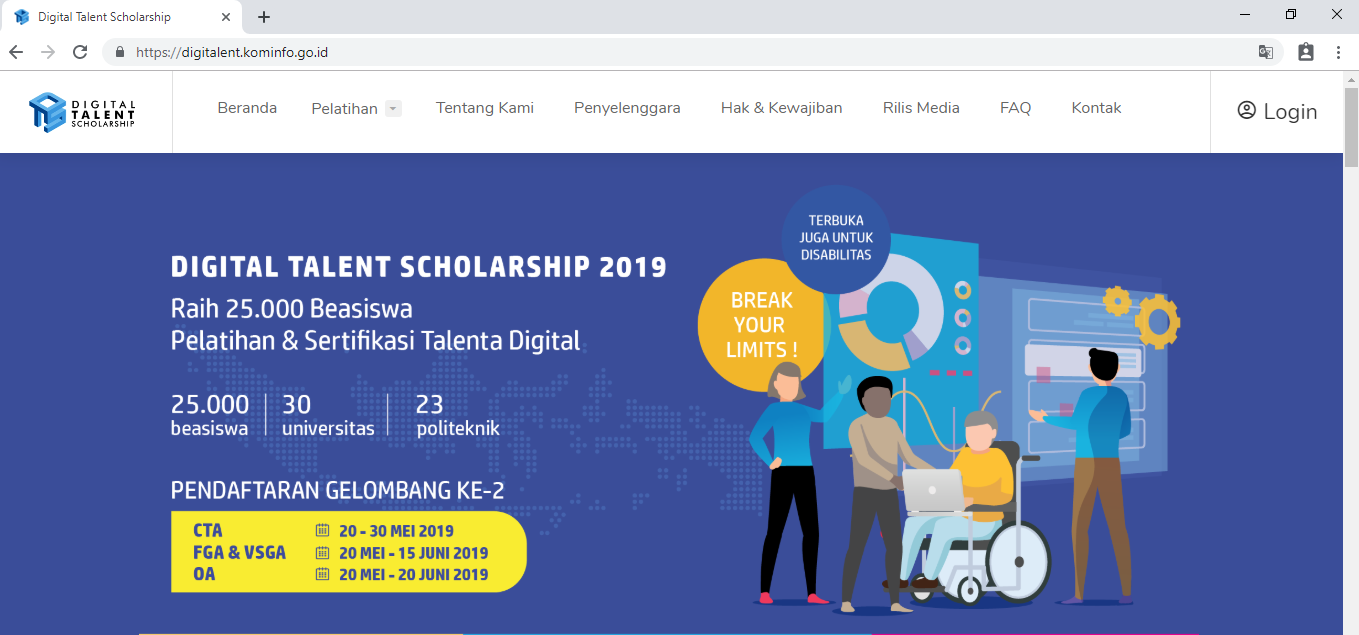 Isi data dibawah ini lalu klik DAFTAR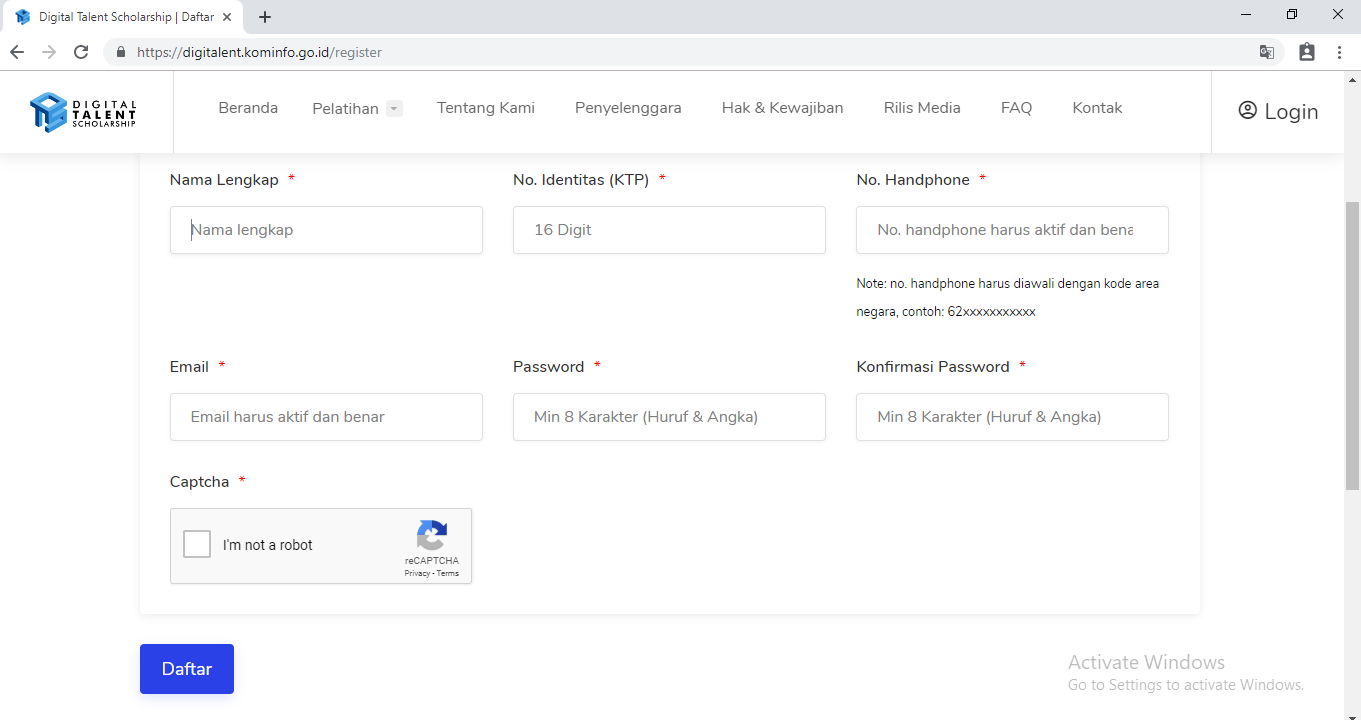 Selanjutnya cek email kamu dan lakukan verifikasi.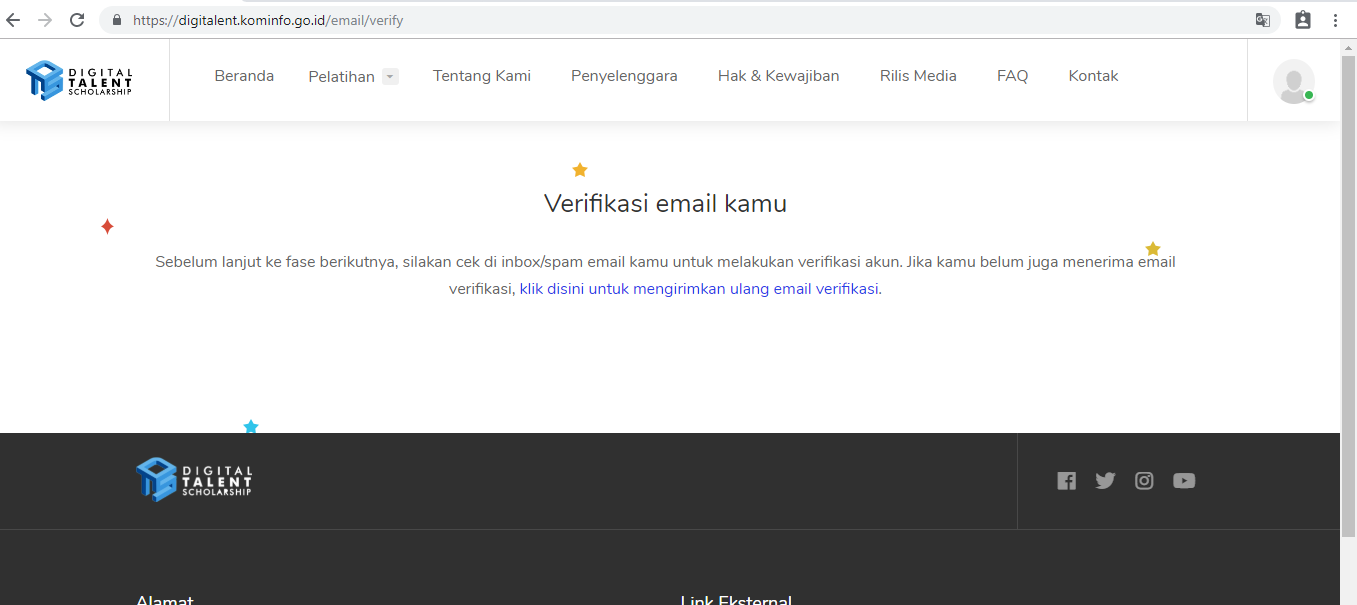 Setelah itu, akan tampil form di bawah ini dan pilih PESERTA UMUM.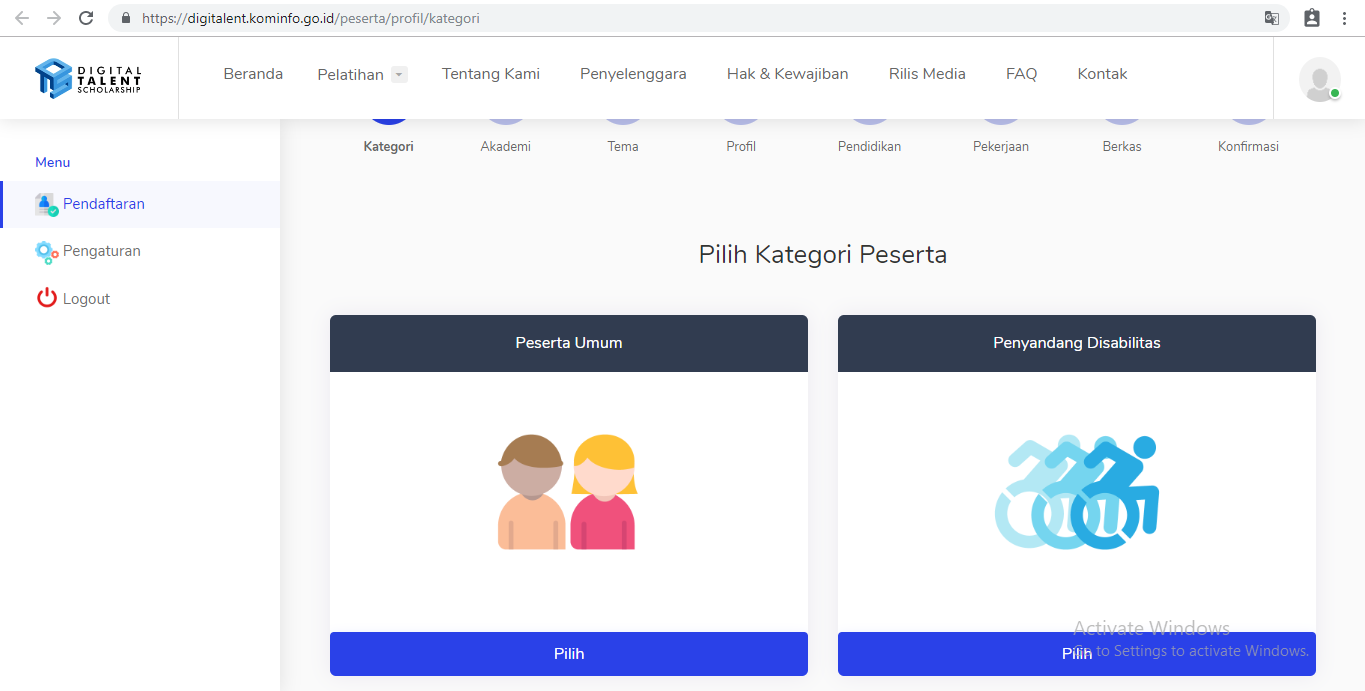 Silahkan pilih VSGA bagi lulusan SMK.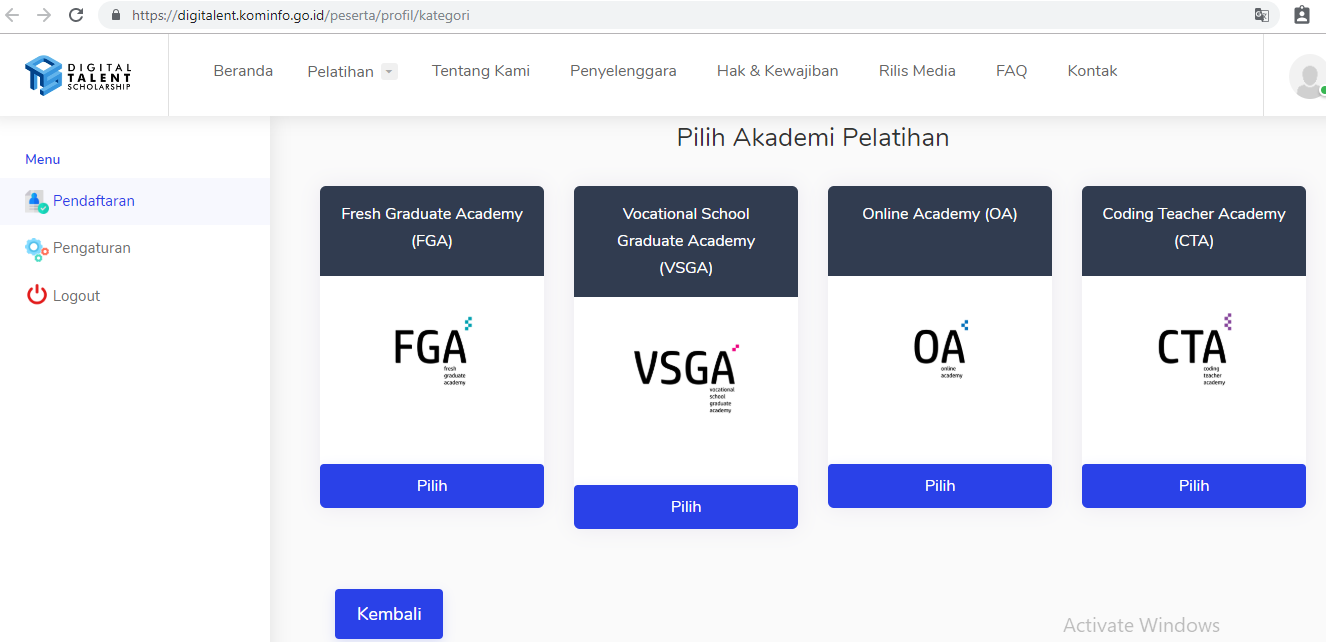 Pilih tema sesuai dengan yang Anda inginkan dan pilih penyelenggara POLITEKNIK NEGERI UJUNG PANDANG.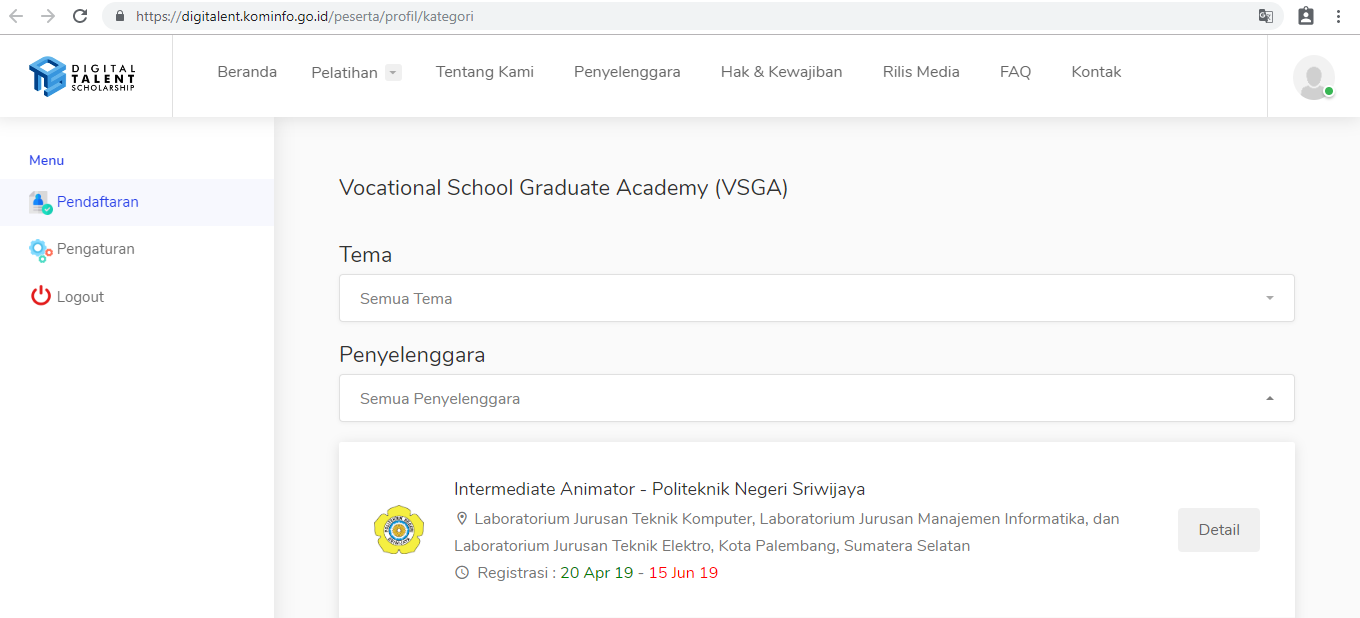 Setelah tampil seperti di bawah ini, maka klik DETAIL.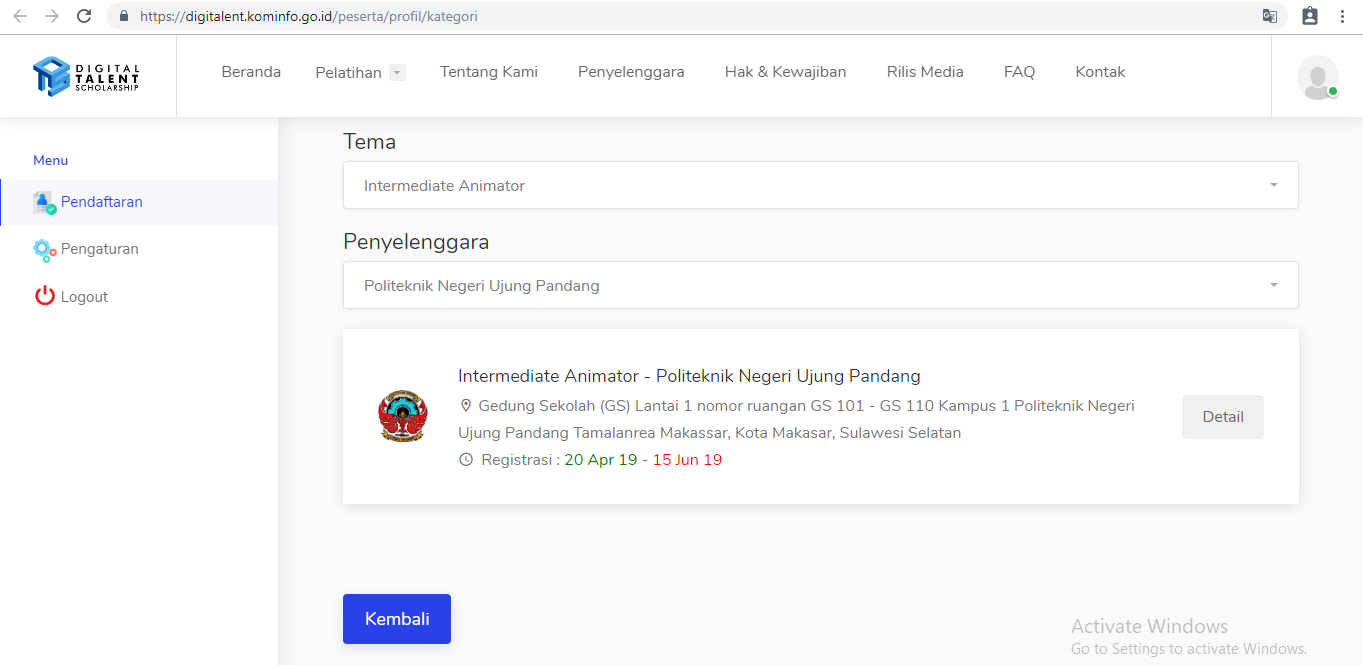 Klik DAFTAR SEKARANG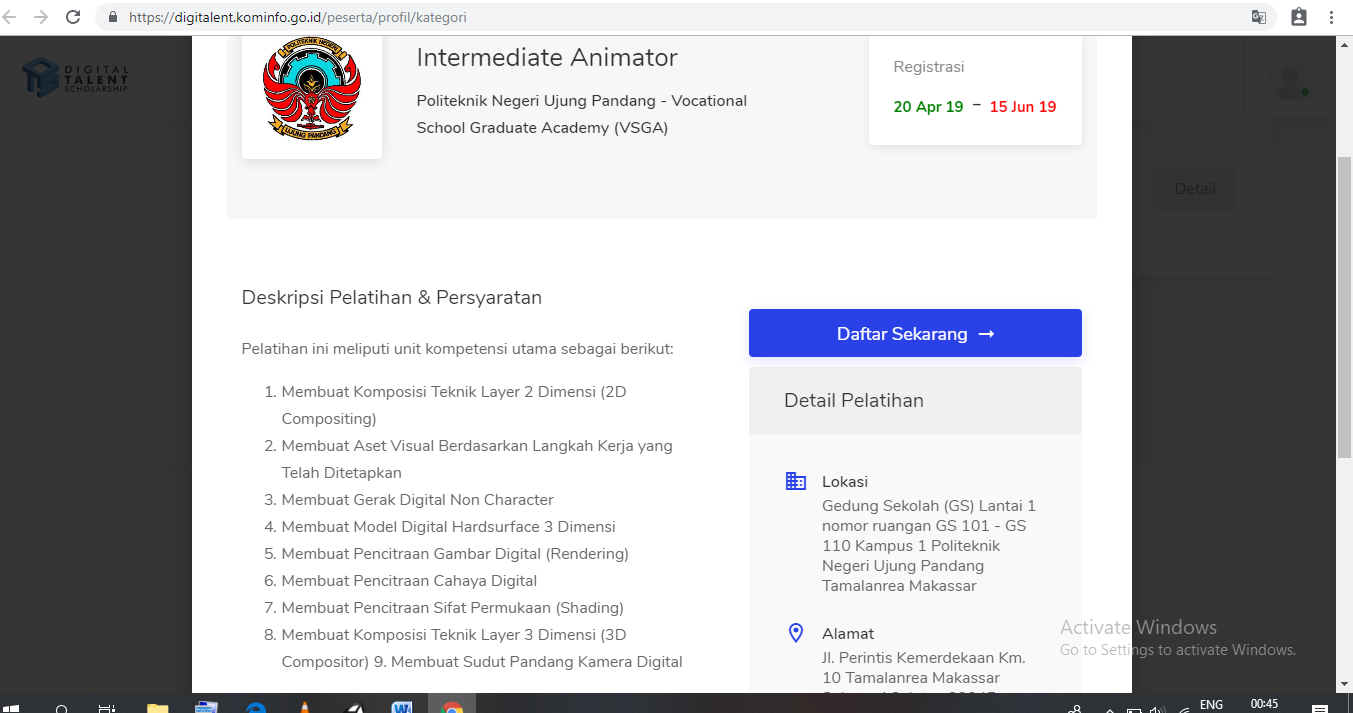 Isi semua kolom lalu klik SIMPAN.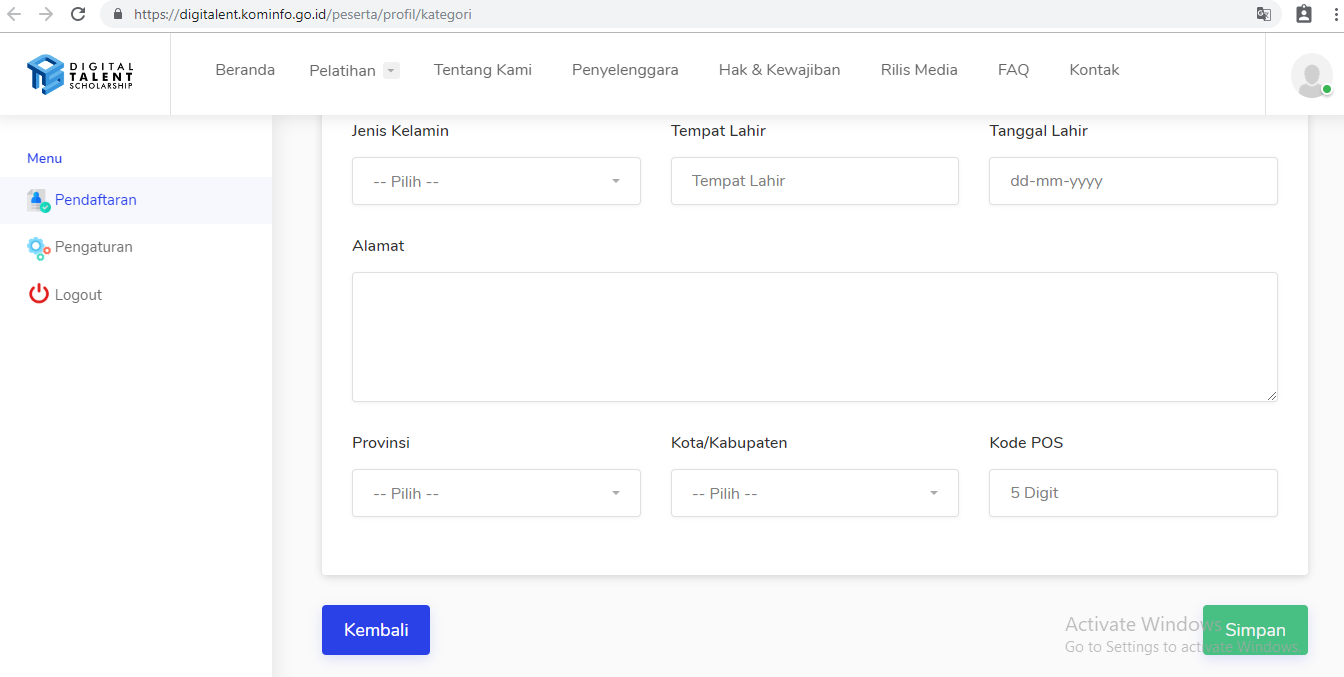 Isi semua kolom lalu klik SIMPAN.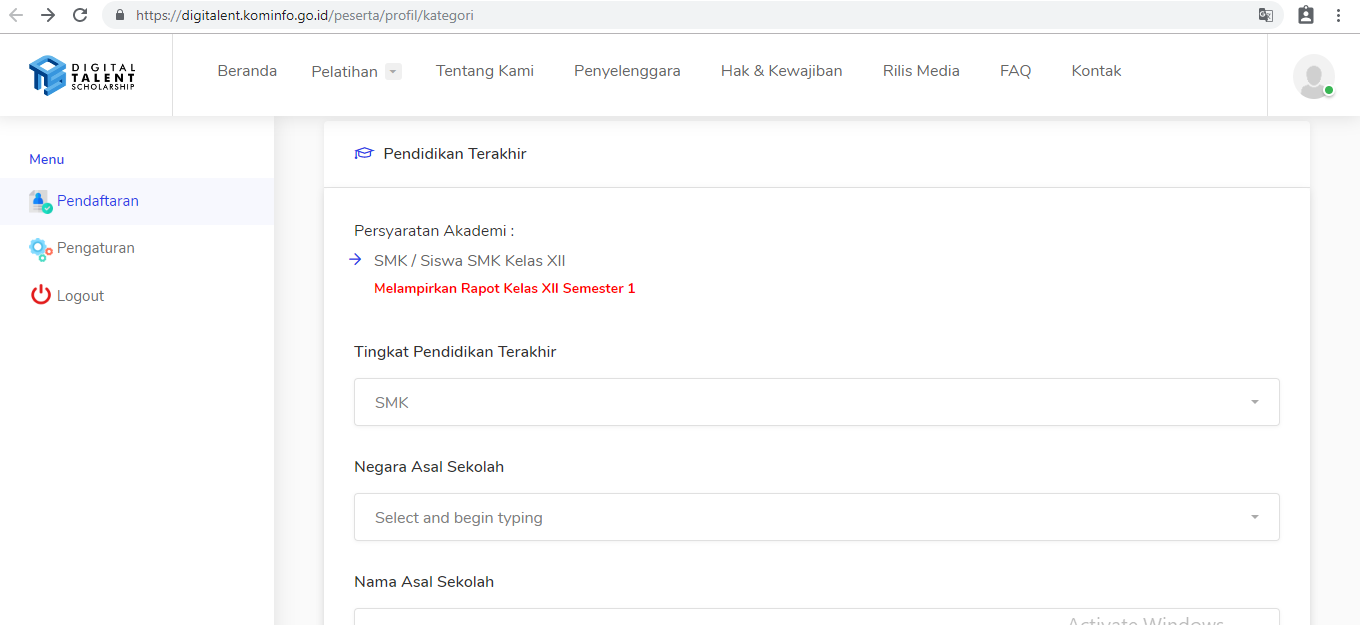 Pilih salah satunya lalu klik SELANJUTNYA.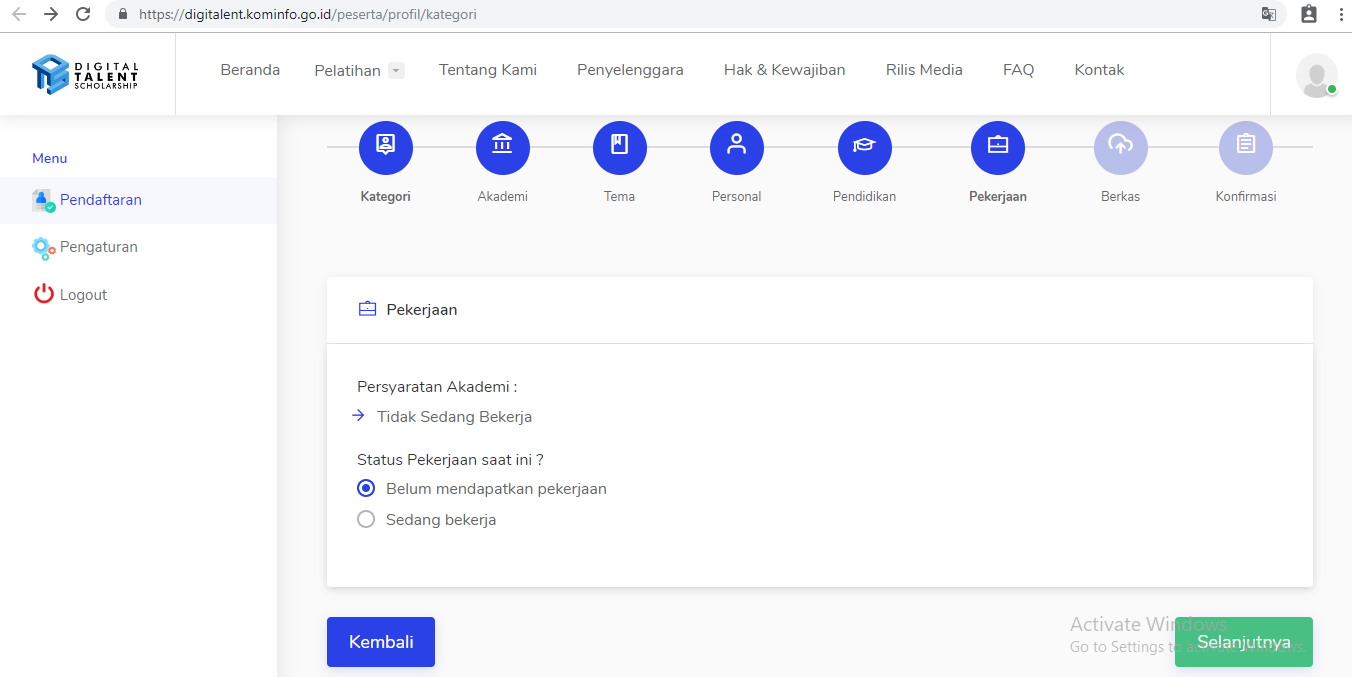 Upload berkas yang dibutuhkan dan sesuaikan dengan format kemudian klik SELANJUTNYA.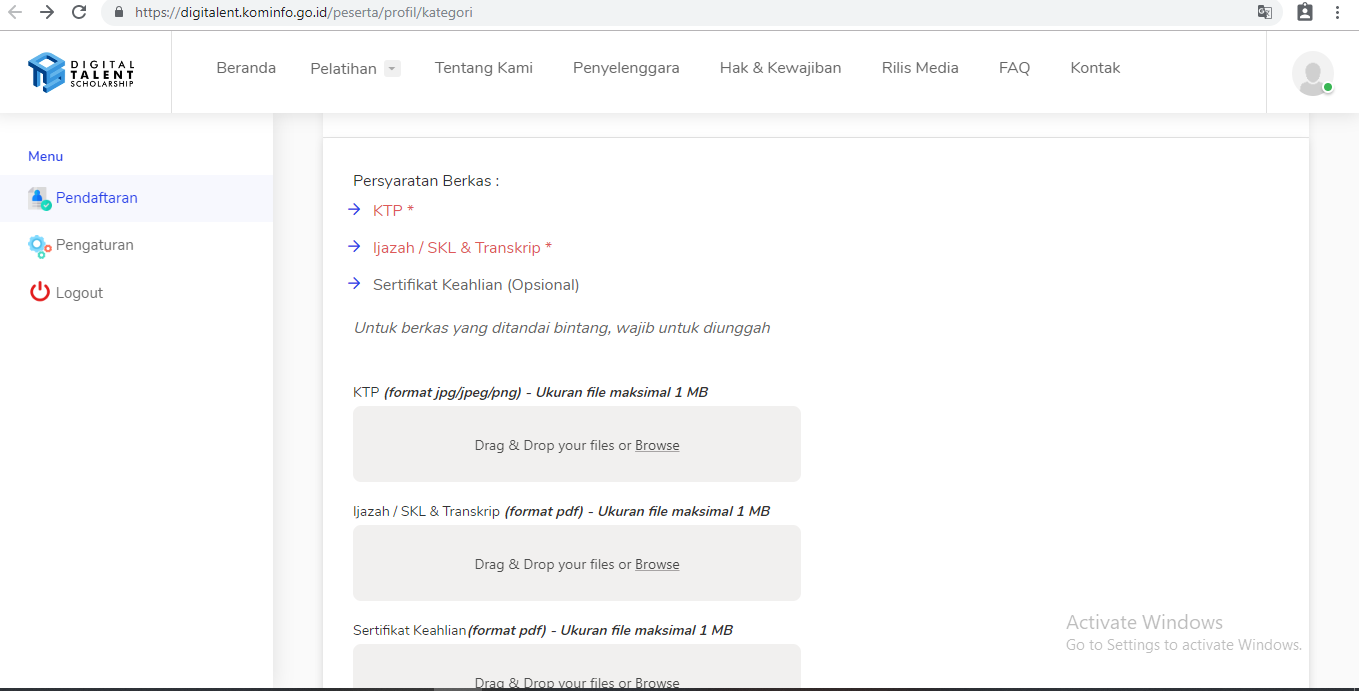 Lalu terakhir konfirmasi dan Anda bisa mendownload FORMULIR DTS.